KẾ HOẠCHTổ chức chương trình “Đêm hội trăng rằm” năm học 2021-2022-------------------------------	Thực hiện Chương trình công tác Đoàn và phong trào thanh thiếu nhi năm 2020 của Ban Chấp hành Đoàn huyện Tủa Chùa;	Căn cứ vào điều kiện thực tế của nhà trường, Đoàn trường xây dựng kế hoạch tổ chức chương trình “Đêm hội trăng rằm” cho học sinh toàn trường năm học 2021-2022 với nội dung cụ thể như sau:	I. MỤC ĐÍCH, YÊU CẦU1. Mục đích	- Tạo không khí phấn khởi cho các em học sinh bước vào năm học mới.- Là sân chơi lành mạnh để học sinh được giao lưu, trao đổi, phát huy tính tích cực, mạnh dạn trong các hoạt động phong trào; Rèn luyện kỹ năng, nghiệp vụ tổ chức các hoạt động sinh hoạt, vui chơi cho lực lượng cán bộ làm công tác Đoàn, Đội.2. Yêu cầu- Tổ chức đảm bảo an toàn, tiết kiệm, lành mạnh; 100% các chi đoàn, chi đội phải nhiệt tình tham gia.	II. THỜI GIAN, ĐỊA ĐIỂM	1. Thời gian	- Tổ chức từ 20h00 đến 22h30 thứ 3 ngày 21/9/2021 tức ngày 15/8/2021 âm lịch.	2. Địa điểm 	- Tổ chức theo hình thức các điểm cầu: 16 điểm cầu tại 14 lớp (9A1 tại phòng tiếng anh) và 01 điểm tại văn phòng(lớp 9A2); 01 điểm tại sân trường THCS&THPT Tả Sìn Thàng.3. Thành phần tham gia- CBCNV trường THCS&THPT Tả Sìn Thàng.- Học sinh trường THCS&THPT Tả Sìn Thàng.	III. NỘI DUNG1. Chương trình đêm hội 	2. Nội dung thi	- Các lớp chuẩn bị một mâm cỗ trung thu gồm (Bánh tự làm, hoa quả, đồ trang trí), gọi chung là mâm cỗ ngọt.	- Viết một bài thuyết trình ngắn về mâm cỗ để BGK thấy được ý đồ của người xây dựng mâm cỗ đó. Nội dung thuyết trình không quá 5 phút, được phép in và nhìn vào để vừa đọc vừa chỉ vào mâm cỗ. 	- BGK đánh giá về ý nghĩa mâm cỗ không đánh giá về người thuyết trình vì vậy có thể nhờ MC chương trình thuyết trình giúp nếu là lớp khối nhỏ hoặc không có người thuyết trình.	3. Các tiêu chí chấm 	4. Sơ đồ vị trí  ngồi tại điểm cầu sân trường	- Phương án 1: Trời không mưa(Mỗi lớp mượn một bàn inox tại căng tin để bầy cỗ)	- Phương án 2: Trời mưa	+ Điểm cầu chính tại phòng Hội đồng trường. Các lớp bày mâm trung thu tại các bàn trên phòng Hội đồng.	+ Lớp 9A2 – Tập trung tại sân nhà đa năng.	5. Thành phần Ban giám khảo	- Đ/c: Hồ Văn Tuyến 	-	Trưởng ban	- Đ/c: Trần Hữu Thân 	- 	Ủy viên	- Đ/c: Lò Văn Nhiệm	-	Ủy viên	- Đ/c: Sùng A Lứ 		- 	Ủy viên 	- Ban giám khảo chấm điểm trong khoảng thời gian từ 19h00 đến 20h00 trước khi bắt đầu tập trung học sinh. Đ/c Thân gửi kết quả về Đ/c Lò Hương để công bố kết quả trao giải.	6. Kinh phí tổ chức	6.1. Kinh phí trao giải	- Tổng giải thưởng 1.050.000 đồng (Một triệu không trăm năm mưới nghìn đồng chẵn) trong đó:	+  Trao 01 giả nhất: 200.000 đồng; Trao 01 giải nhì: 150.000 đồng; Trao 01giải ba: 100.000 đồng; Trao 12 giải khuyến khích: 50.000 đồng.	- Nguồn kinh phí được trích từ nguồn huy động CBCNV ủng hộ, các nguồn thiện tâm khác (nếu có) và quỹ hoạt động phong trào của Đoàn trường.	6.2. Kinh phí hỗ trợ mua bánh kẹo cho các em học sinh	- Mỗi đồng chí CBGV ủng hộ bằng tiền mặt tối thiểu 50.000đ/người về đồng chí Sua trước ngày 17/9/2021. Toàn bộ nguồn tiền mua bánh kẹo chia đều cho 15 lớp. 	- GVCN các lớp tự thống nhất với phụ huynh, học sinh để mua bánh kẹo, hoa quả tổ chức cho lớp mình, ngoài ra có thể huy động và kêu gọi từ các nguồn hợp pháp khác.	- BCH Đoàn trường kêu gọi cán bộ, giáo viên, nhân viên chung tay tự nguyện ủng hộ hoặc liên hệ, kêu gọi  người nhà, người thân và các tổ chức thiện tâm chung tay hỗ trợ các em học sinh nhà trường có một cái tết Trung thu vui vẻ, đầy đủ và hạnh phúc.	V. TỔ CHỨC VÀ PHỐI HỢP THỰC HIỆN	1. BCH Đoàn trường	- Đ/c Hồ Văn Tuyến xây dựng và triển khai kế hoạch tổ chức, đặt makets chương trình. - Đ/c Hạng A Páo bắn makets, phối hợp GVCN lớp trực tuần chỉ đạo học sinh chuẩn bị âm thanh, ánh sáng; khánh tiết, trang trí sân khấu, căng rèm, phông bạt, bàn ghế cho đại biểu. 	- Đ/c Lò Mạnh Trường – Nhập vai Chú Cuội; Đ/c Tòng Thị Điện - Nhập vai Chị Hằng. Hai đồng chí có trách nhiệm chuẩn bị trang phục phù hợp với vai diễn mình phụ trách. Viết lời dẫn chương trình. 	- Đ/c Giàng Thị Sua chuẩn bị các gải thưởng theo cơ cấu BTC.	- Đ/c Cù Thị Ngà (Nhóm trường); Lường Thị Kiêm; Lò Thị Cúc chuẩn bị bánh kẹo chia làm 15 xuất, chia đều cho các lớp, nguồn kinh phí gặp đ/c Sua để nhận, hoàn thiện chậm nhất vào 17h00 ngày 21/9/2021.	2. Giáo viên chủ nhiệm- Định hướng và tổ chức cho các em học sinh chuẩn bị bánh kẹo, hoa quả…phù hợp với điều kiện thực tế của đội. Liên hệ với đ/c Nguyễn Hữu Khai phụ trách CSVC căng tin để mượn bàn tại căng tin sắp theo hướng dẫn về khu vực của Đoàn trường quy định.	- Làm tốt công tác ổn định tổ chức học sinh trong suốt chương trình đêm hội. Vệ sinh khu vực lớp mình, trả bàn căng tin sau khi kết thúc chương trình.	3. Lớp trực tuần	- Kê bàn ghế cho CB, GV ngồi theo sơ đồ đã quy định. Trang trí sân khấu, phồng rèm, Makets, âm thanh, ánh sáng . Thu dọn và ban giao lại toàn bộ cơ sở vật chất theo hiện ban đầu.	4. Ban Cơ sở vật chất	- Đồng chí Lê Diên Huyên, Nguyễn Hữu Khai phụ trách điểm cầu chính tại sân trường, tạo phòng để GVCN đăng nhập chiếu cho học sinh; hỗ trợ âm thanh, ánh sáng.	5. BCH Công đoàn	- Chủ trì chuẩn bị mâm cỗ trung thu trên sân khấu, cỗ trung thu cho CB, GV và quà cho con em CB, GV. Phối hợp chuẩn bị công tác tổ chức cho đêm Hội.	Trên đây là kế hoạch tổ chức “Đêm hội trăng rằm” cho các em học sinh năm học 2021-2022. Đoàn trường đề nghị GVCN các lớp nghiêm túc triển khai đến các em học sinh. Mọi khó khăn vướng mắc trao đôi trực tiếp với các đồng chí trong BTV Đoàn trường hoặc đồng chí Tuyến – ĐT: 0971.018.335 để thống nhất giải quyết./.	HUYỆN ĐOÀN TỦA CHÙABCH ĐOÀN TRƯỜNG THCS & THPT TẢ SÌN THÀNG***Số: 06-KH/ĐTNTHĐOÀN TNCS HỒ CHÍ MINHTả Sìn Thàng, ngày 08 tháng 9 năm 2021TTNội dungNgười thực hiệnThời gianGhi chú1Ổn định tổ chức, các đội hình tập trungĐ/c: Trường (NT); Ngóng; GVCN 20h00-20h154Tuyên bố lí do, giới thiệu đại biểuĐ/c Trường (Chú Cuội) + Đ/c Điện (Chị Hằng)20h15-20h305Đọc thư của Chủ tịch nước gửi các em thiếu nhiĐ/c Hoàng Thị Dung20h30-20h406 Trao quà cho con em cán bộ giáo viên trong trường.BGH + Công Đoàn 20h40-20h507Các lớp thuyết trình về mâm cỗ trung tru.HS được giao nhiệm vụ hoặc nhờ MC chương trình20h50-21h308Công bố kết quả và trao giải Đ/c Trường (Chú Cuội) + Đ/c Điện (Chị Hằng)21h30-21h459Phá cỗ Đ/c Trường (Chú Cuội) + Đ/c Điện (Chị Hằng)21h45-22h15SttTiêu chíĐiểmĐiểm BGKGhi chú1Đảm bảo thời gian chuẩn bị nguyên liệu và các vật phẩm cho mâm cỗ (Đúng 14h00’ các lớp phải để hết nguyên liệu và hoa quả, mâm đựng..vv về vị trí BTC quy định).102Nộp sản phẩm đúng thời gian (19h30 phút)103Hình thức trang trí đẹp mắt, để lại ấn tượng.404Bánh làm ngon, đẹp mắt.305Có tính sáng tạo trong trang trí10TổngTổng100Nơi nhận:	- Chi bộ, BGH (để báo cáo);- GVCN, HS (để thực hiện);- Lưu VP Đoàn trường.( 01b)TM. BAN THƯỜNG VỤ ĐOÀN TRƯỜNGBÍ THƯ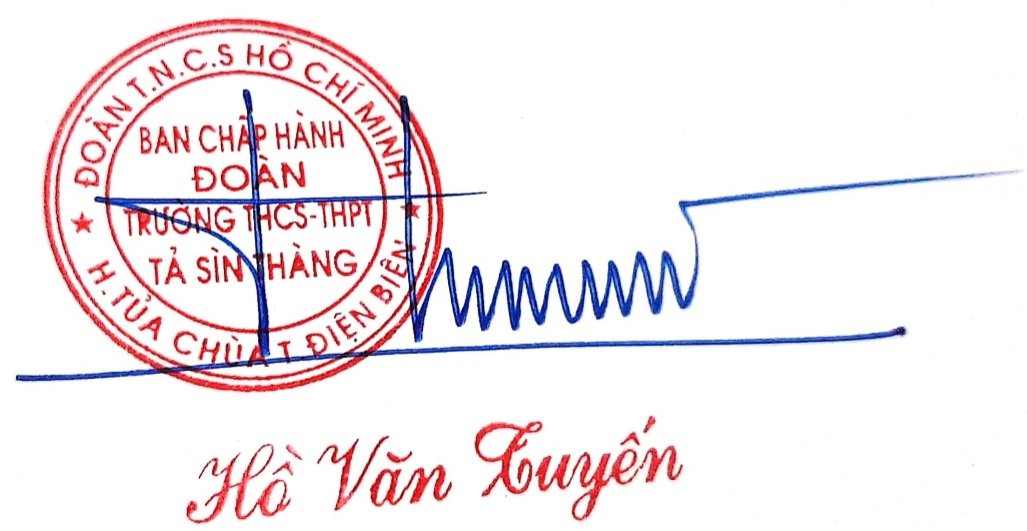 